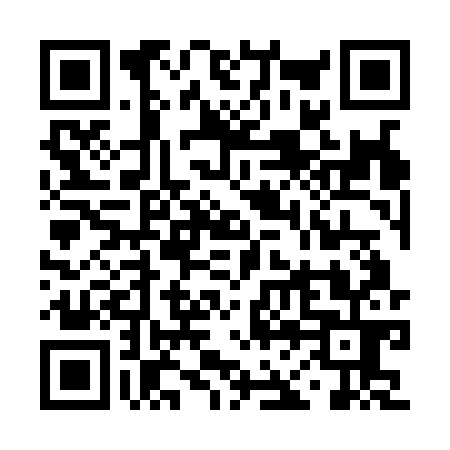 Ramadan times for Bohostice, Czech RepublicMon 11 Mar 2024 - Wed 10 Apr 2024High Latitude Method: Angle Based RulePrayer Calculation Method: Muslim World LeagueAsar Calculation Method: HanafiPrayer times provided by https://www.salahtimes.comDateDayFajrSuhurSunriseDhuhrAsrIftarMaghribIsha11Mon4:384:386:2512:134:096:036:037:4312Tue4:364:366:2312:134:116:046:047:4513Wed4:334:336:2112:134:126:066:067:4714Thu4:314:316:1812:134:136:086:087:4915Fri4:294:296:1612:124:156:096:097:5016Sat4:264:266:1412:124:166:116:117:5217Sun4:244:246:1212:124:176:126:127:5418Mon4:224:226:1012:114:186:146:147:5619Tue4:194:196:0812:114:206:156:157:5720Wed4:174:176:0612:114:216:176:177:5921Thu4:144:146:0312:104:226:186:188:0122Fri4:124:126:0112:104:236:206:208:0323Sat4:104:105:5912:104:256:226:228:0524Sun4:074:075:5712:104:266:236:238:0625Mon4:054:055:5512:094:276:256:258:0826Tue4:024:025:5312:094:286:266:268:1027Wed4:004:005:5012:094:296:286:288:1228Thu3:573:575:4812:084:306:296:298:1429Fri3:553:555:4612:084:326:316:318:1630Sat3:523:525:4412:084:336:326:328:1831Sun4:494:496:421:075:347:347:349:201Mon4:474:476:401:075:357:367:369:222Tue4:444:446:381:075:367:377:379:243Wed4:424:426:351:075:377:397:399:264Thu4:394:396:331:065:387:407:409:285Fri4:364:366:311:065:397:427:429:306Sat4:344:346:291:065:417:437:439:327Sun4:314:316:271:055:427:457:459:348Mon4:284:286:251:055:437:467:469:369Tue4:264:266:231:055:447:487:489:3810Wed4:234:236:211:055:457:497:499:40